Définir une «AILETTE SPIRALEE DROITE»Vos coordonnées :Vous désirez   Quantité :  Données techniques :Dimensions Ø du tube    							Lg A :  mm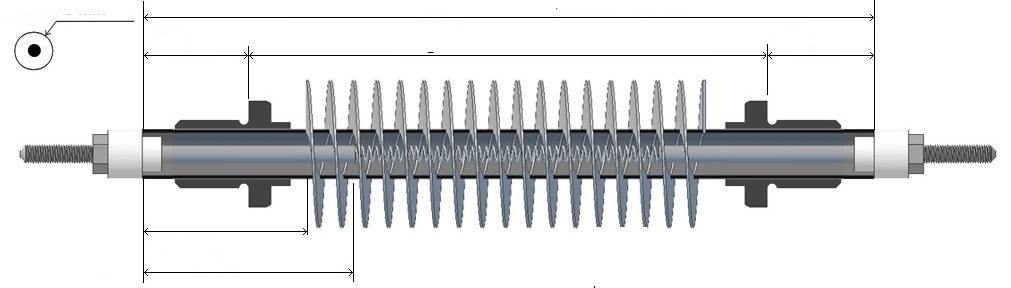 		       D1 				Lg P :  mm			     D2 *			Cote feuillard 			Non chauffant				Ø des ailettes  * Manchons :  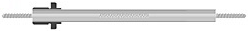  D1 : 1 manchon						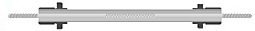  D2 : 2 manchons						Les options et accessoires :  Bornes plates à étrier		 Cosses faston			 Câble haute température	 Câble étanche								       Lg  mm		      Lg  mm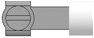 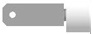 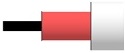 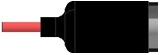  Patte de fixation murale	 Patte de fixation au sol	 Thermostat température °C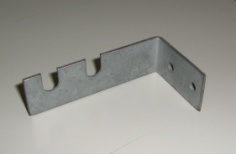 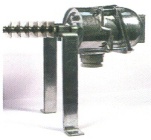 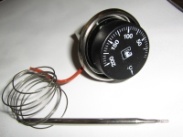 Raison socialeAdresseCode postalVilleTéléphoneMailPuissance (W)  Tension (V) Tension (V)Charge spécifiques (W/cm²) Température de travailTempérature de travail°C Utilisation 